CALL FOR APPLICATIONS FOR THE SELECTION OF MEMBERS OF THE EXPERT GROUP GLOBAL GATEWAY BUSINESS ADVISORY GROUPAnnex I - Classification formTo be filled in by all applicantsThis application is made as: An organisation (Type C member). Transparency Register identification number: […]Nota Bene: although registration in the Transparency Register (TR) is required in order to be appointed as a Type C member of an expert group, it is not mandatory for the application procedure. Thus, interested individuals and organisations that at the time of the application are not featured yet on TR and, as a consequence, do not have a TR identification number, may still apply. However, should the applicant be selected as a result of the call for applications, it shall register in the TR as a condition to be appointed as a Type C member.***This application is made as the following type of organisation: a) Banks/Financial institutions b) Companies/groupsc) Trade and business associationsd) Other (please specify):Definitions for organisation typesBanks/Financial institutionsBanks and other similar bodies providing financial services, including financial intermediation. All sorts of banks should be classified within this category, including national central banks.Companies/groupsIndividual companies or groups of companies operating in the business sector, whether they are national companies or multinational ones.Trade and business associationsPrivate bodies representing the interests of its members operating in the business sector.Other organisations Organisations which are not possible to classify in any other category.***The applicant shall represent the following interest: (please select one or more options, taking into account the definitions indicated below):a) Financeb) Industryc) SMEsd) Social enterprisese) Other (please specify):Definitions for interests representedFinanceThe management of revenues or the conduct or transaction of money matters, as in the fields of banking, insurance and investment.IndustryCompanies and groups of companies whose number of employees and turnover or balance sheet total are higher than the ones of SMEs (see below).SMEs"SME" stands for small and medium-sized enterprises – as defined in EU law: EU recommendation 2003/361 .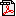 The main factors determining whether a company is an SME are:number of employees andeither turnover or balance sheet total.These ceilings apply to the figures for individual firms only. A firm which is part of larger grouping may need to include employee/turnover/balance sheet data from that grouping too.Social enterpriseA social enterprise has as main objective to have a social impact rather than make a profit for their owners or shareholders. It operates by providing goods and services for the market in an entrepreneurial and innovative fashion and uses its profits primarily to achieve social objectives. It is managed in an open and responsible manner.Other interestInterest which is not possible to classify in any other category.***Please select one or more Global Gateway sector(s) in which your organisation operates:DigitalClimate and energyTransportHealthEducation and researchFor each sector selected, please provide more details about specific areas of operation/sub-sectors in which your organisation operates (150 words maximum, per sector)In case your organisation is active in multiple sectors, please mention the sectoral sub-sectors your organisation will take part to (one per organisation, applies to companies and observers):Please select one or more geographical zone(s) in which your organisation operates or considers investing in the near future:CaribbeanCentral AsiaEast and South AsiaEastern EuropeEuropeLatin and Central AmericaMiddle East and North AfricaSub-Saharan AfricaPacificWestern BalkansFor each geographical zone selected, please provide the list of countries in which your organisation operates and/or considers investing in the near future (please specify).Additional information:Name of the organisation: ………………….Country where the organisation is headquartered: ………………….Surname of the representative proposed (CEO or senior executive): ………………….First name of the representative proposed (CEO or senior executive): ………………….Gender of the representative proposed: ………………….Surname of the person applying on behalf of the organisation: ………………….First name of the person applying on behalf of the organisation: ………………….Date: ………………….Signature …………………..Annex II: Selection criteria formApplicants are requested to describe how they fulfil the selection criteria listed in this call. DG INTPA will take the following criteria into account when assessing applications:EU companies/social enterprises, EU trade and business associations and established EU business networks (“members”) eligible to this call for applications are: headquartered in the EU and under the EU control with a specific contribution and adherence to the EU interest and values. Third countries’ private sector stakeholders are not eligible for this call; and In particular regarding EU companies and groups of companies, are eligible those whose number of employees and turnover or balance sheet total are higher than the ones of SMEs (as defined in the Commission Recommendation of 6 May (C(2003)1422); or small and medium-sized enterprises (SMEs) as defined in the Commission Recommendation of 6 May 2003 (C(2003)1422).Additional information:Name of the organisation: ………………….Country where the organisation is headquartered: ………………….Surname of the representative proposed (CEO or senior executive): ………………….First name of the representative proposed (CEO or senior executive): ………………….Gender of the representative proposed: ………………….Surname of the person applying on behalf of the organisation: ………………….First name of the person applying on behalf of the organisation: ………………….Date: ………………….Signature …………………..Company category Employees Turnover ororBalance sheet total Medium-sized< 250≤ € 50 m≤ € 50 m≤ € 43 m≤ € 43 mSmall< 50≤ € 10 m≤ € 10 m≤ € 10 m≤ € 10 mMicro< 10≤ € 2 m≤ € 2 m≤ € 2 m≤ € 2 mMembers shall represent the EU private sector having proven and relevant competence and experience, in one or more of the sectors and geographical zones defined as part of this call for applications.Members shall demonstrate a track record of alignment to EU objectives taking into account environmental, social and governance (ESG) factors and having integrated recognised practices in this area.Specifically for EU trade associations, business associations and established EU business networks: represent the private sector from at least three EU Member States.For member’s representatives of EU companies/social enterprises, EU trade associations, business associations and established EU business networks: hierarchical level of the proposed representatives (chief executive officer (CEO) or senior executive), good knowledge of the English language allowing active participation in the discussions and a capacity to represent effectively the position of the organisation represented.